Красноярский край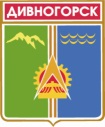 Дивногорский городской Совет депутатовР Е Ш Е Н И Е18.06.2015          		               г. Дивногорск                            № 55-346–ГСО согласовании продления срока действия договора о передачев безвозмездное пользование недвижимого имущества, являющегосямуниципальной собственностьюВ соответствии с пунктами 3, 33 части 1 статьи 16 Федерального закона от 06.10.2003 № 131-ФЗ «Об общих принципах организации местного самоуправления в Российской Федерации», статьей 17.1 и 19 Федерального закона от 26.07.2006 № 135-ФЗ «О защите конкуренции», руководствуясь Порядком заключения договоров в отношении муниципального имущества муниципального образования город Дивногорск, утвержденным Решением Дивногорского городского Совета депутатов от 24.02.2011 № 11-69-ГС, статьей 26 Устава города Дивногорска, на основании обращения заместителя руководителя Управления федеральной службы судебных приставов                    по Красноярскому краю Е.В. Мокрушиной от 29.05.2015 № 3642, Дивногорский городской Совет депутатов РЕШИЛ:	1. Согласовать продление договора о передаче в безвозмездное пользование недвижимого имущества, являющегося муниципальной собственностью, от 01.10.2014 № 8, заключенного между администрацией города Дивногорска с Управлением службы судебных приставов                           по Красноярскому краю, сроком до 01.10.2018. Характеристики недвижимого имущества – часть муниципального нежилого помещения – комнаты № 92 площадью ., № 93 площадью ., № 94 площадью . на первом этаже, комнаты № 31 площадью ., № 32 площадью                      ., № 33 площадью ., № 34 площадью ., № 35 площадью ., на цокольном этаже общей площадью .               в помещении по адресу: Красноярский край, г. Дивногорск,                                       ул. Комсомольская, 2, пом. № 2. Целевое назначение  – для размещения отдела судебных приставов по г. Дивногорску.	2. Контроль за исполнением настоящего решения возложить на постоянную комиссию по экономической политике, бюджету, налогам и собственности (Заянчуковский А.В.).            3. Настоящее решение вступает в силу со дня подписания.Глава города                                                                                                Е.Е. ОльПредседатель Дивногорского городского Совета депутатов	А.В. Новак 